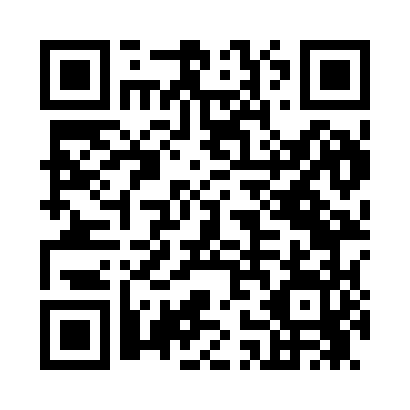 Prayer times for Lutsen, Minnesota, USAMon 1 Jul 2024 - Wed 31 Jul 2024High Latitude Method: Angle Based RulePrayer Calculation Method: Islamic Society of North AmericaAsar Calculation Method: ShafiPrayer times provided by https://www.salahtimes.comDateDayFajrSunriseDhuhrAsrMaghribIsha1Mon3:085:091:075:219:0411:052Tue3:085:101:075:219:0411:053Wed3:095:111:075:219:0311:054Thu3:095:111:075:219:0311:055Fri3:105:121:075:219:0311:056Sat3:105:131:085:219:0211:057Sun3:115:141:085:219:0211:058Mon3:115:141:085:219:0111:049Tue3:125:151:085:219:0011:0410Wed3:125:161:085:219:0011:0411Thu3:135:171:085:218:5911:0412Fri3:145:181:085:208:5811:0213Sat3:165:191:095:208:5811:0114Sun3:175:201:095:208:5710:5915Mon3:195:211:095:208:5610:5716Tue3:215:221:095:208:5510:5617Wed3:235:231:095:198:5410:5418Thu3:255:241:095:198:5310:5219Fri3:275:251:095:198:5210:5120Sat3:295:261:095:198:5110:4921Sun3:305:281:095:188:5010:4722Mon3:325:291:095:188:4910:4523Tue3:345:301:095:178:4810:4324Wed3:365:311:095:178:4710:4125Thu3:385:321:095:178:4610:3926Fri3:405:331:095:168:4410:3727Sat3:425:351:095:168:4310:3528Sun3:445:361:095:158:4210:3329Mon3:465:371:095:158:4110:3130Tue3:485:381:095:148:3910:2931Wed3:505:401:095:148:3810:27